Czwartek, 21.05.20 r.„Dziękujemy za mamą i tatę”	Witajcie! Dzisiaj temat o mamie i tacie, czyli o naszych rodzicach. Jestem pewny, że bardzo ich kochacie. Długo można by opowiadać o tym, co otrzymujemy od rodziców, ile im zawdzięczamy. Rodzice to dar Pana Boga dla nas, dlatego trzeba za nich Bogu dziękować każdego dnia. Tutaj zamieszczam modlitwy, którymi możecie modlić się za rodziców:Modlitwa 1Dziękuję Ci, Boże, za mamę i tatę,za to, że uczą mnie cieszyć się światem.Za ich dobre rady, dużo cierpliwości.Nie chcę im nigdy sprawiać przykrości.Amen.Modlitwa 2Dziękuję Ci, Boże, że mnie ukochałeś,dziękuję, że dobrych rodziców mi dałeś.Proszę Cię, dobry Ojcze z nieba,daj im wszystkiego, czego im potrzeba.Amen.Modlitwa 3Do Ciebie, Boże, rączki podnoszę,o zdrowie mamy i taty proszęi proszę także, niech mnie od złegona każdym kroku aniołki strzegą.Amen.A teraz kilka piosenek do posłuchania razem z rodzicami:https://youtu.be/Xb6rOPW2Nnohttps://youtu.be/VT1abf-QN2Mhttps://youtu.be/8BCTNeVZbWohttps://youtu.be/pamULWD7hzYI jeszcze na koniec mały prezent – laurka dla mamy i taty, którą można wydrukować, pokolorować i dać mamie i tacie. Niech będzie pochwalony Jezus Chrystus!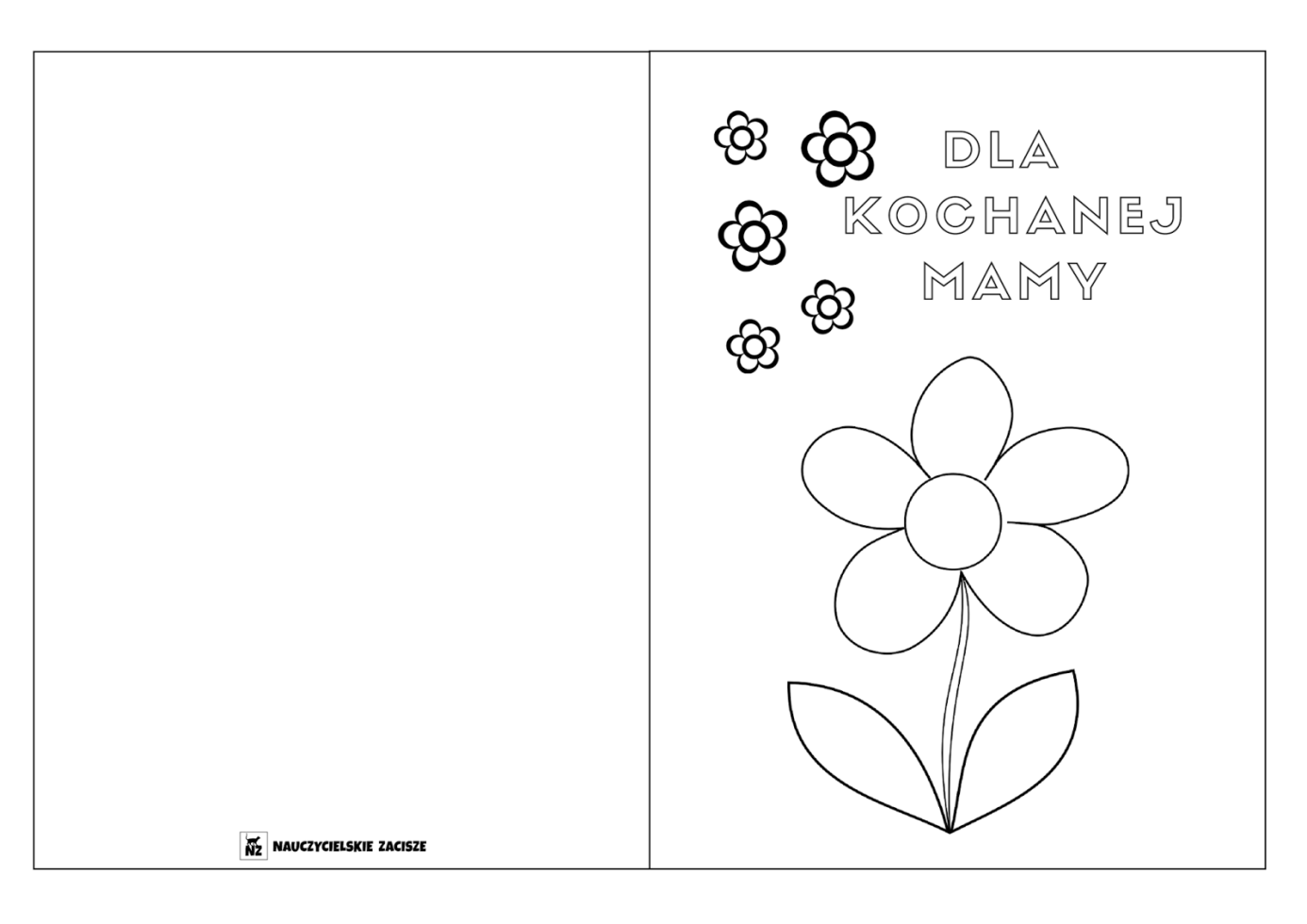 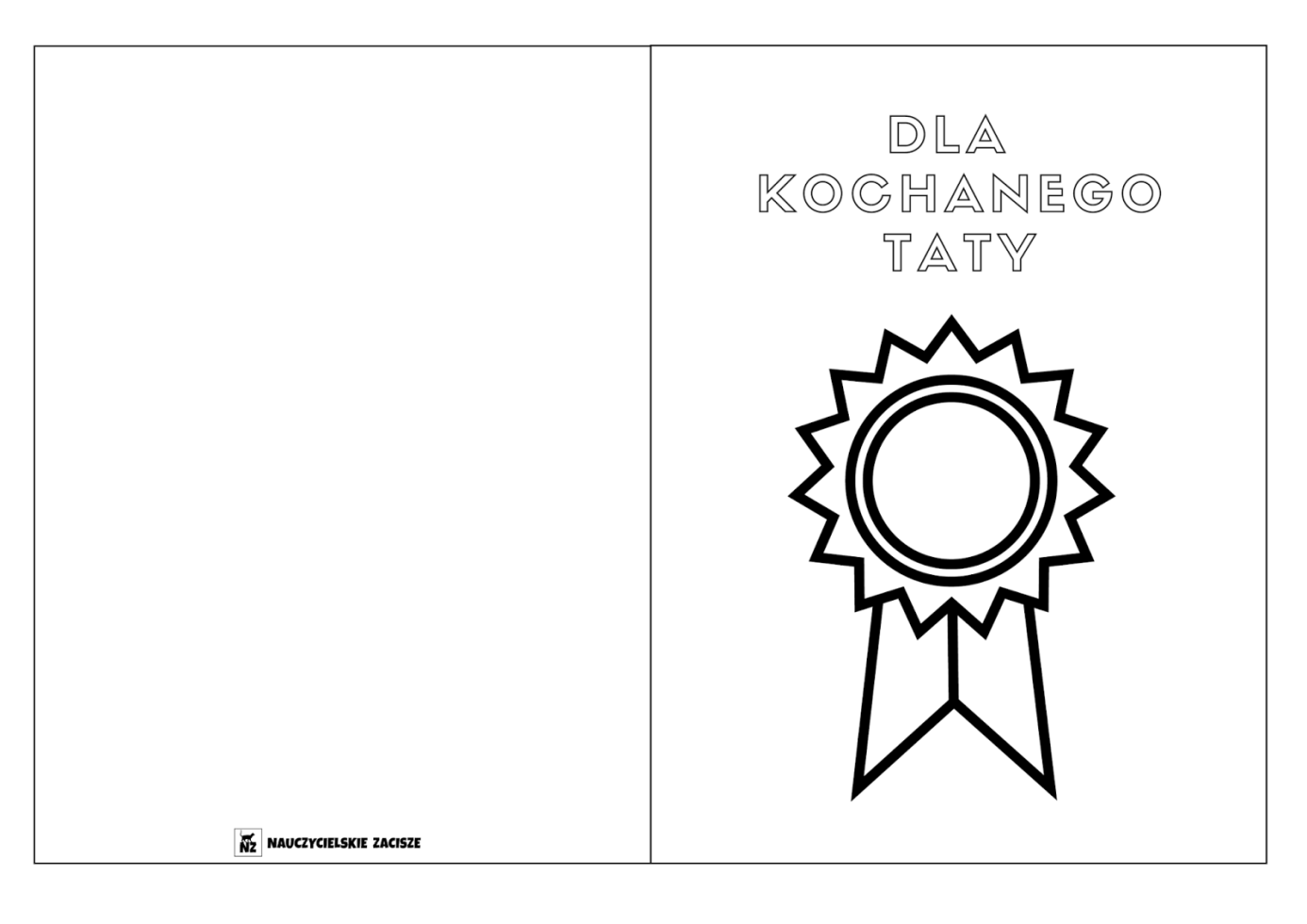 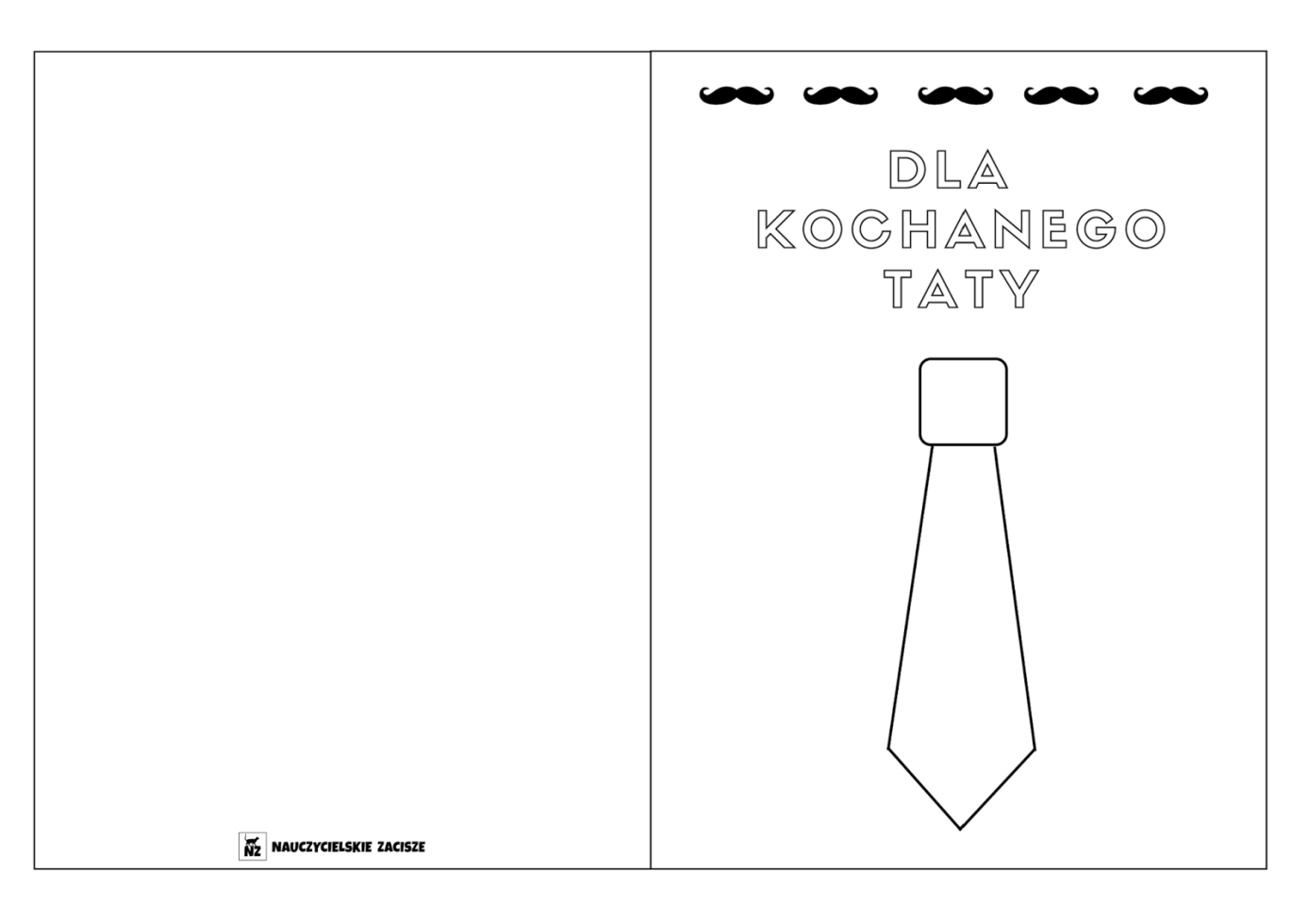 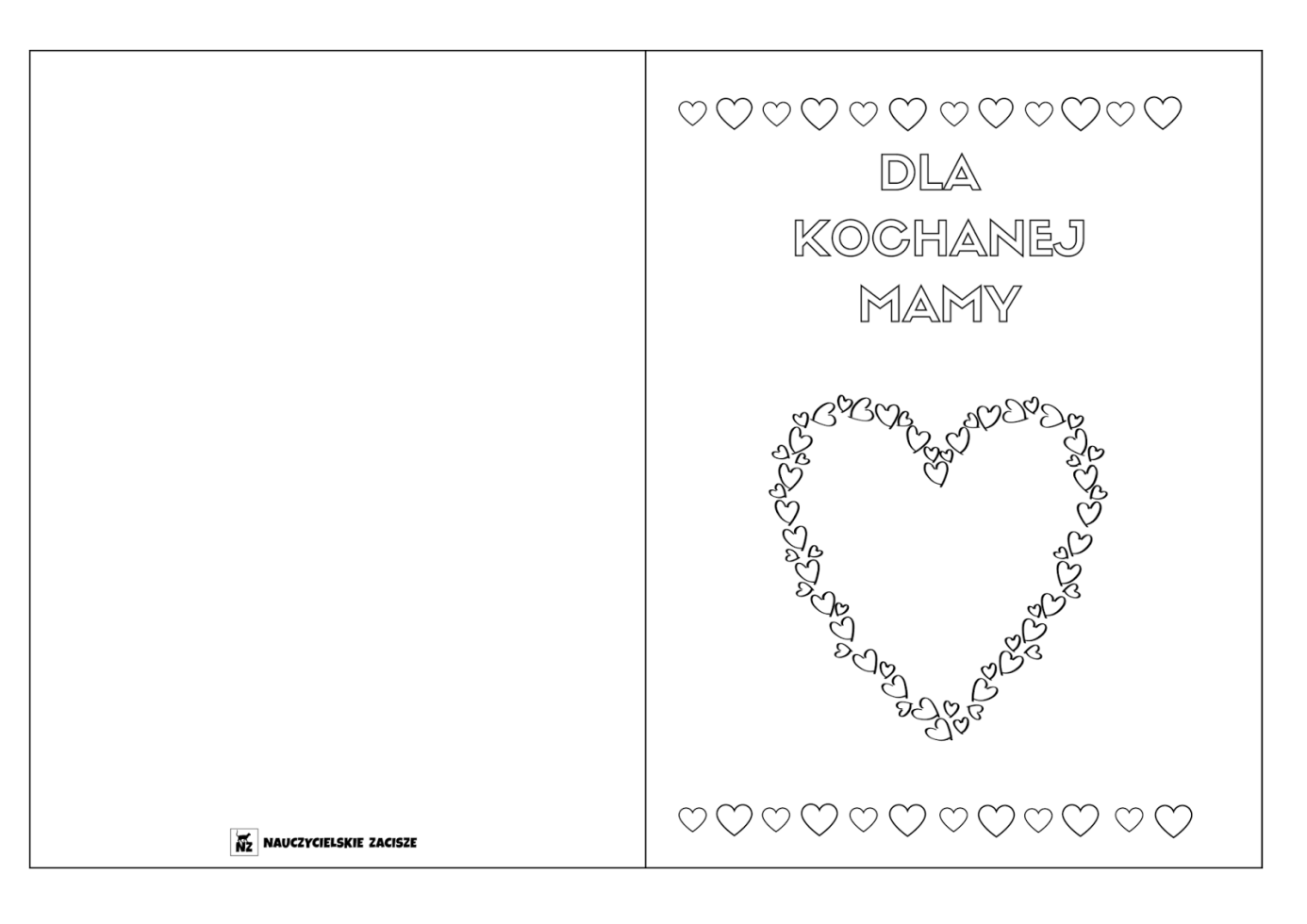 